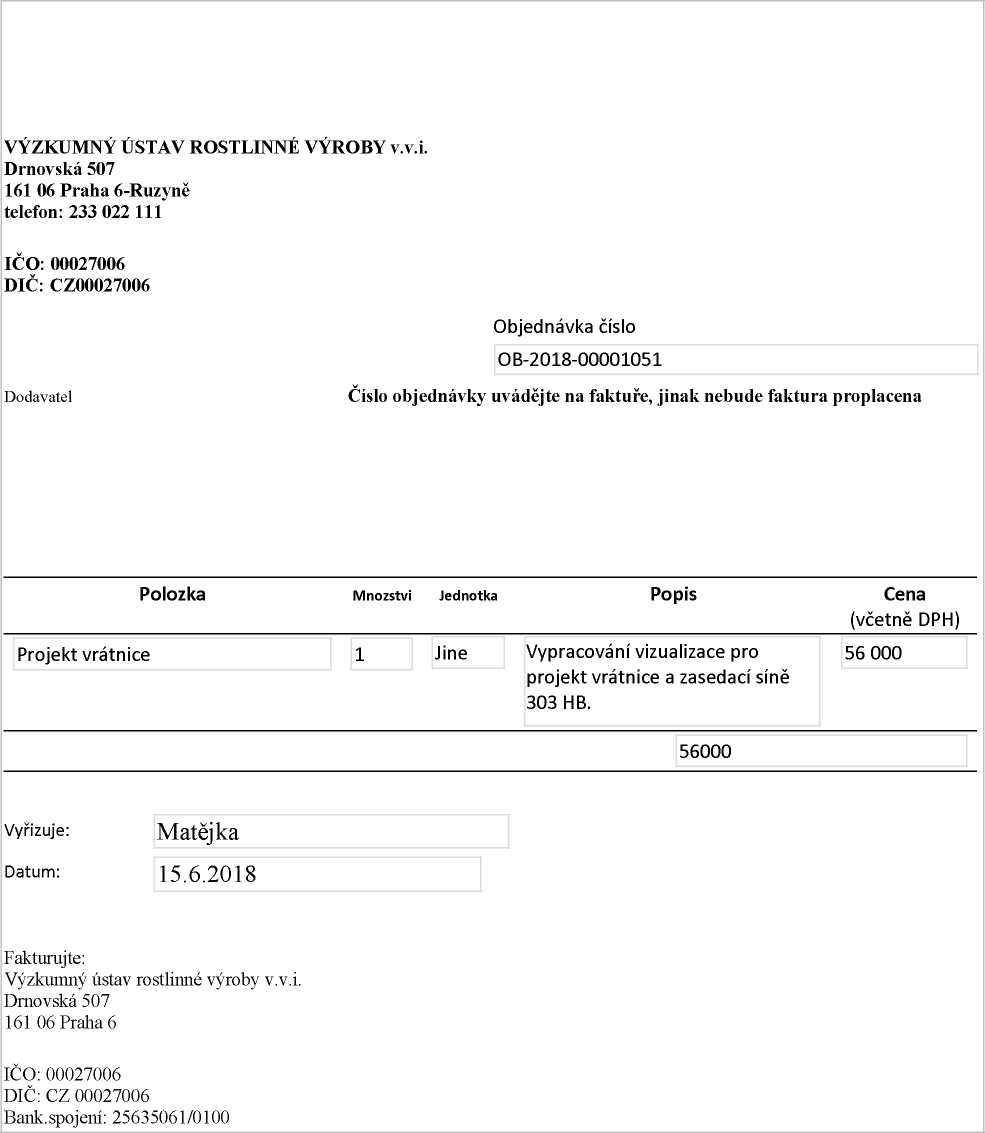 http://dms/sites/Uctama/_layouts/Print.FormServer.aspx